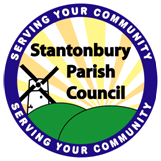                                                                                      Stantonbury Parish Council                        Stantonbury Parish Office, 126 KingsfoldBradville, Milton Keynes, MK13 7DXTelephone: 01908 227201Website: www.stantonburyparishcouncil.org.ukEmail: info@stantonburyparishcouncil.org.uk16 June 2016Minutes of Main Meeting of Stantonbury Parish CouncilHeld at 8.30 pm on Wednesday 15 June 2016At Stantonbury Parish Office, 126 Kingsfold, BradvilleMeeting closed at 8.30 pmTo confirm that the next meeting of Stantonbury Parish Council will be held on Wednesday 6th July 2016 at 7.30 pm at the Parish Office, 126 Kingsfold, Bradville15 minute session for members of the public to speak52/16Present:Cllr G Davison (GD) – Chairman Cllr R Wilde (RW) – Vice ChairmanCllr S Agintas (SA)Cllr S Kennedy (SK) Cllr P Kirkham (PK) Cllr B Lark (BL) Cllr L Morgan (LM)Cllr D Outram (DO) Cllr G Parker (GP)  Mrs H Mortimer – (HM) – Clerk – Minute Taker53/16Apologies for absence:Cllr D Wright – agreed 9 votes forWard Cllr A Walker – agreed 9 votes for54/16Declarations of interest:None55/16a)b)c)Chairman’s Remarks:   Fenny Stratford Parking Permit Consultation – read out Lloyds Pharmacy Relocation - Stantonbury – read outLinford Lakes – reminder presentation 21st June 201656/16Reports:None57/16Minutes:To approve and sign the Minutes of Main Meeting held on 1 June 2016.Resolved by 7 for and 2 abs58/16abcdeFinance:Cheques – list provided Bank Payments – NonePayroll June – Agreed by 9 forMays accounts - Agreed by 9 forMirus standing order mandate – Agreed by 9 for59/16abcGrants – Budget for 2015-2016 Fund Remaining £9,490.00                                 S137 Remaining £5,500.00Clerk to investigate being a distribution point for the food bank.60/16abcPlanning & Licensing:  61/16SPC 3 Year PlanTo begin discussion on a 3 year plan for the Parish Council to form a working group. Work in progress. To form a working group, resolved by 9 for. Councillors GD, LM, RW, DO. PK62/16Financial RegulationsTo agree and sign.Resolved by 9 votes for63/16Parish NoticeboardsTo trial using the noticeboard outside the office for all legal notices. All other noticeboard are to contain the main meeting agendas only plus various community notices at our discretion. 3 month trial before being revisited. Resolved by 9 votes for 64/16Replacement of light fittings in communal areas of Parish OfficeTo agree either       a) 14 new light fittings like for like £1040        b) 14 new light fittings with LED bulbs £1610Resolved by 9 votes for option B 65/16Summer NewsletterTo agree the July newsletter.Page 8 – Funded and logoPage 11 – Old design needs addingPage 12 – weather permitting increase fontResolved with the above changes by 9 votes forAdd Jardine’s pharmacy to list for magazine distribution66/16abcdEnvironmental and Community MattersParking – Council was informed the date of the Parking Meeting with MK Council has been confirmed.Letter from Cllr Alex Walker was read out.Estate Walkabout Council was informed the date of the Walkabout with Carole Mills has been confirmed. Sale of Wylie – work in progress – HCA need to confirm claw backBus Shelter on Redbridge – StantonburyCllr G Davison to provide Confidential ItemThe Committee is invited to resolve that in view of the confidential nature of the business about to be transacted, it is advisable in the public interest that the press and public be temporarily excluded and they are instructed to withdraw.Public Bodies (Admissions to Meetings) Act 1960 the public and press be excluded.